Pressereader der Kulturfabrik Löseke für Juni 2022
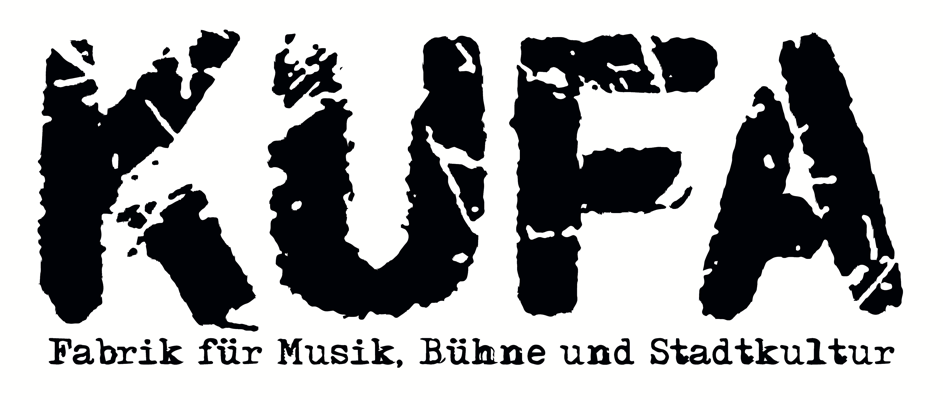 Die KUFA, das ist Kultur für alle: Seit 1992 ist die Kulturfabrik Löseke in Hildesheim aktiv und gehört damit zu den ältesten soziokulturellen Zentren Deutschlands. In der ehemaligen Papierfabrik treffen sich jährlich rund 60.000 Menschen zu etwa 800 Veranstaltungen in den Bereichen Musik (Konzert und Party), Bühne (Lesung, Theater, Comedy, Performance und mehr) sowie Stadtkultur (Projekte wie das Faserwerk und die Nordstadt-Wandgalerie wie auch Workshops, Ausstellungen und Märkte). Kommunikation, Partizipation und Kooperation stehen in der KUFA-Philosophie an erster Stelle. 
Wenn nicht anders aufgeführt, alle Veranstaltungen in der:
Kulturfabrik Löseke
Langer Garten 1
31137 Hildesheim
Räume: Loretta, Buffo, Halle, Seminarraum, Atelier, PC-RaumFaserwerk: Ottostraße 77 (Ottoplatz, Nordstadt)Pressekontakt: Alexandra Riffel | presse@kufa.info | 05121 750 94 52 
Download der Pressebilder unter http://www.kufa.info/presseTickets an der Abendkasse sowie im Vorverkauf möglich unter www.kufa.info/tickets+++HIGHLIGHTS ab Juni+++								S. 021. Inhaltlich sortierte Übersicht der Juni-Veranstaltungen				S. 03	MUSIK: Konzerte									S. 03	MUSIK: Partys									S. 10	BÜHNE: Lesungen und Comedy							S. 13	STADTKULTUR: Veranstaltungen, Workshops + Kurse 				S. 15	STADTKULTUR: Speisen								S. 212. Chronologische Kurzübersicht der Juni-Veranstaltungen				S. 22+++HIGHLIGHTS ab Juni++++++Heathen Apostles - Gothic-Root-Music/ Bluegrass/Blues/ Gypsy-Jazz +++Geboren aus den Stimmen vergangener Leben und getauft im Dreck erinnert die Gothic Americana-Musik der Heathen Apostles an ein vergangenes Kapitel der amerikanischen Geschichte. Mit kontrastierenden Einflüssen wie Bauhaus, Nick Cave & the Bad Seeds und The Pogues sowie Howlin' Wolf, Loretta Lynn und Bessie Smith haben die Heathen Apostels einen Musikstil geschaffen, der Engel und Dämonen zugleich beschwört und eine abgedunkelte Seele erhellt. Heathen Apostles umgeben sich mit eindringlichen Melodien, Moll-Akkorden und spielen mit musikalischen Einflüssen wie Gothic-Roots-Musik, Bluegrass, Blues und Gypsy Jazz, die alle geschickt durch den dunklen und manchmal grüblerischen Geist der Band aus einer vergangenen Zeit verbunden sind. Mehr auf Seite 06+++ Silent Slam & Silent Disco - Im Magdalenengarten+++Am 25. Juni präsentiert die KUFA zusammen mit dem Hildesheimslam zum bereits zweiten Mal gemeinsam im romantisch beschaulichen Magdalenengarten ein OpenAir Spektakel der ganz besonderen Art: einen Silent Slam und danach Silent Disco an einem Abend.Nie war der Satz „heute gibts was auf die Ohren“ wahrer, denn, anders als bei allgemein bekannten Liveformaten, wird es an diesem Abend keine Bühne, keine lauten aus allen Ritzen und Öffnungen schallenden Boxen geben. Nein, besser! Jede*r Zuschauer*in leiht am Einlass Kopfhörer, über die ihr diese ganz besondere Show hören könnt. Bequem auf Picknickdecken könnt ihr euch ganz dem sommerlichen Spektakel hingeben und im Anschluss an den Slam wieder wild tanzen. Mehr auf Seite 13+++ FeuerRave – tfn_Philharmonie meets Electro+++Die tfn_Philharmonie spielt den imposanten Feuervogel von Igor Strawinsky - und dann steigt die Super Rave. Normalerweise dröhnt der Bass in der KUFA die ganze Nacht, doch an diesem Abend erklingt noch etwas ganz Besonderes: Strawinskys Feuervogel. Mit dem gleichnamigen Ballett gelang dem Komponisten der internationale Durchbruch. Zu hören sind neben ruhigen Tönen auch folkloristische Melodien und (infernalische) Tänze bis hin zum finalen Jubel. Die Halle der KUFA wird zum Orchestergraben für die tfn_Philharmonie. Wenn das Stück ausklingt, setzt die Super Rave ein - basierend auf den Klängen des Feuervogels und verwandelt sich dann in einen Super Rave. Classic meets Electro. Ein einzigartiger Abend erwartet das Publikum. Mehr auf Seite 11+++Hört!Hört! - Musikwettbewerb+++Das soziokulturelle Projekt hörthört hat alle Gemeinden der Region Hildesheim und Stadt Hildesheim aufgerufen, jeweils einen Vorentscheid auszurichten, in der Musikerinnen und Musiker ihr Können vor einem Publikum zeigen. Die Kulturfabrik Löseke wird zum dritten Mal Ort und Ausrichter des städtischen Vorentscheids sein. Ein motiviertes KUFA-Team rund um den eigens für diesen Vorentscheid engagierten Moderator Edgar Wendt wird den Sonntagnachmittag mit Ton und Licht füllen und so ein buntes und familienfreundliches Programm in Szene setzen. Mehr auf Seite 081. Inhaltlich sortierte Übersicht der Juni-VeranstaltungenMUSIK: KONZERTEMi 01.06. | Beginn 21:00, Einlass 20:00 | Hut geht rum | LorettaKonzert: Poly Ghost - Club VEB präsentiert:Dream Pop/ Indie Rock„Touch me“, so der verheißungsvolle Titel des Debütalbums vom Synth-Pop-Trio Poly Ghost, welches am 21.02.2020 beim Hamburger Label brillJant sounds/Believe veröffentlicht wurde. Damit eröffnet die Band eine wilde Traumwelt von Alienköniginnen, Delfinen und Maschinenmenschen, in welcher sie die surrealen Themen des SEGA Mega Drive-Spiels „Ecco the Dolphin“ in ihre Musik inkludieren und immer wieder „ihren Delfin Ecco“ zu Wort kommen lassen. In der gleichnamigen Single „Touch me“ wird Ecco dazuaufgefordert, berührt zu werden, um eine Zeitreise in eine bessere Zukunft unternehmen zu können. Die Berührung wird zum Türöffner in eine andere, schwer erreichbare Dimension, die jedes Risiko wert ist. Sie gibt der Band auch in ihrem Musikvideo Anlass, ganz „delfinesk“ durch Annäherung und Körperkontakt Grenzen zu überwinden und macht Mut, aktiv und emphatisch zu handeln.Die Songs spielen mit Funk- und Disco-Elementen der 70’er, getragen von groovenden Basslines der 80’er und werden kombiniert mit vielschichtigen Synthesizer Sounds, die sich dynamisch aufbauen und manchmal – wie die Vocoderstimme – auszubrechen versuchen, angereichert von Gitarren(riffs) des Indierock. In ruhigeren Momenten erinnern sie an die goldene Zeit des Downtempo aus den 90’ern. Bewusst verzichten Poly Ghost auf unnötige Dinge wie eine zweite Strophe oder auf „Junge trifft Mädchen-Geschichten“. Ecco bringt ihnen die Inhalte aus den tiefsten Tiefen der Unterwasserwelten: Sie bringen Wörter hervor, die vertraut und fremd zugleich wirken. Spricht da das Unterbewusstsein? Die zweite Single „I can’t relax in Deutschland“ widmet sich dem grassierenden Whataboutismus und treibt mit einem hochentzündlichen Calypso-Indie-Funkmix noch den letzten abscheulichen Patriotismus aus den Köpfen und den Hüften.Andere Lieder kreisen hypnotisch um Objekte, die Assoziationen zu realitätsfremden, bittersüßen Urlaubsreisen wecken. „Touch me“ ist eine Reise, die ihren Anfang in einem Retro- Videospiel hat, sich selbst nicht allzu ernst nimmt und damit eine Freiheit gibt, in der alles gesagt, getan und gespielt werden darf.Mehr Infos unter:www.polyghost.de/Fr 03.06. | Beginn 18:00, Einlass 18:00 | frei | KneipeKonzert: Jazz Jam Session - Klangliche Experimentierfreude trifft SpontanitätJeden ersten Freitag im Monat wollen Hildesheimer Studierende eine Session in Hildesheim etablieren, mit der ein Raum geschaffen wird, sich im Spielen von Jazz-/jazzverwandter Musik auszuprobieren und auszutoben.Dabei liegt der Fokus wohl kaum auf einem traditionellen Verständnis von Jazz. Neben und auch bei dem Spielen von Jazzstandards (Stücke, die in Form von Leadsheets in RealBooks zu finden sind und im Jazz traditionell viel gespielt werden), wollen wir euch dazu einladen, mit klanglicher Experimentierfreude, Spontanität und Offenheit den Abend mit uns zu gestalten. Uns ist es wichtig eine Umgebung zu ermöglichen, in der sich alle wohlfühlen können, in der auch Menschen mit weniger Vorerfahrung sich eingeladen fühlen, mit in den musikalischen Austausch zu treten, wir voneinander lernen können und in der kein Druck herrscht, der sonst manchmal beim Live-Musizieren entsteht. Musikalischen Austausch zu ermöglichen finden wir wichtiger, als virtuose Soli zu spielen.Der Abend wird in der Regel zum rein-/ und ankommen mit ein paar vorbereiteten Stücken eröffnet, danach freuen wir uns auf gemeinsame musikalische Abenteuer, bei denen alle Instrumente, Ideen, Song- und Klangwünsche willkommen sind.Bitte informiert euch rechtzeitig über die aktuellen Hygienebestimmungen: Corona-Regeln.Bitte entsprechende Nachweise mitbringen. Mi 08.06. | Beginn 21:00, Einlass 20:00 | Hut geht rum | LorettaKonzert: Abgesang - Club VEB präsentiert: Black MetalAbseits von Genre-Konventionen wie Corpse Paint und umgedrehten Kreuzen auf der Bühne entwickelten Abgesang aus Nürnberg ihre eigene Version von Black Metal. Dabei stehen Atmosphäre, Melodie und eine textliche Auseinandersetzung mit Themen wie der Entfremdung in der urbanen Gesellschaft im Mittelpunkt. Die Live-Shows der Band finden dabei im Zwielicht aus Melancholie, Schönheit und der Bitterkeit des menschlichen Daseins statt und entführen in eine dystopische Vision einer Welt zwischen Konkurrenzkampf und Vereinsamung.Bitte informiert euch rechtzeitig über die aktuellen Hygienebestimmungen: Corona-Regeln.Bitte entsprechende Nachweise mitbringen.Fr 10.06. | Beginn 18:00, Einlass 18:00 | frei | KneipeKonzert: Acoustic Jam Session - Von Bal Folk bis BluesImmer am zweiten Freitag des Monats findet in der neuen Bar der Kulturfabrik die hauseigene akustische Jam-Session statt. Angeregt durch den FolkStammTisch Berlin treffen hier musikalische Genres von Bal Folk bis Blues zusammen, um Musiker*innen die Chance zu bieten, ungezwungen in musikalischen Dialog zu treten und das gemeinsame Musizieren als gleichwertig soziales sowie künstlerisches Mittel wieder aufleben zu lassen. Dabei unterscheidet sie sich maßgeblich von einer Open Stage, da das spontane (rücksichtsvolle) Einsteigen jederzeit erwünscht ist und es keine klare Trennung zwischen Bühne und Publikum gibt.Zunächst liegt der musikalische Schwerpunkt auf der europäischen Bordunmusik, d.h. traditioneller und moderner Tanzmusik auf traditionellen Instrumenten, aber auch andere Instrumente, Stimmen und Richtungen sind immer sehr herzlich willkommen, so lange sie akustisch, also unverstärkt, sind.Komm' vorbei und genieße einen Abend voller grooviger, eingängiger und manchmal auch verträumter Melodien aus den verschiedensten Ecken der Welt, oder bring deine Eigenen mit und stimme sie an. Egal ob Du einfach nur auf ein Getränk vorbeischauen oder dich mal ausprobieren willst, jeder Mensch ist herzlich willkommen.Bitte informiert euch rechtzeitig über die aktuellen Hygienebestimmungen: Corona-Regeln.Bitte entsprechende Nachweise mitbringenFr 10.06. | Beginn 20:00, Einlass 19:30 | 12,- normal / 9,- € ermäßigt | KT: 30% | HalleKonzert: Hiraes + Source of Rage – Melodic Death Metal in der KUFA Hiraes: Auferstanden aus der Asche der aufgelösten Band Dawn of Disease, hat die deutsche Formation HIRAES gerade ihre Reise angetreten, um ihren monumentalen Melodic Death Metal in die Welt hinauszutragen. HIRAES vereint die volle Kraft aller vier Instrumentalisten von Dawn of Disease (Lukas Kerk, Oliver Kirchner, Christian Wösten und Mathias Blässe) mit der kraftvollen Stimme von Britta Görtz (Critical Mess, ex-Cripper), um ein aufregendes neues Melodic Death Erlebnis zu schaffen. Die Musik des Quintetts oszilliert zwischen hymnischen Melodien und mitreißendem Gitarrenriffing; atemberaubende Hooklines werden von unerbittlichem Drumming begleitet und die insgesamt melancholische Stimmung wird von den markanten, vielseitigen und eingängigen Growls von Sängerin Britta gekrönt. Diese eigene bemerkenswerte musikalische Identität findet sich auch in der Bedeutung des Begriffs HIRAES wieder: Abgeleitet vom walisischen Wort hiraeth, das für die Nostalgie und Sehnsucht nach verlorenen Orten der Vergangenheit oder einem Zuhause, das es vielleicht nie gab, steht, schwebt über dem gesamten Konzept von HIRAES ein tiefes Gefühl der Schwermut.Source of Rage:Melodic Groove Metal, was will man mehr? Source of Rage aus der Region Hildesheim stehen genau hierfür. Für tanzbaren Nackenbruch samt der nötigen technischen Finesse und griffigen Melodien – eben das, was bei einem Kaltgetränk Feierlaune sowie Emotionen überschwappen lässt.Oliver Roffmann und die drei Brüder Marko, Thilo und Riko Krause ergänzen sich passgenau. So entstanden 2015 die EP antagonize und zwei Jahre später das Debütalbum Realise the Scope, welches im Institut für Wohlklangforschung in Hannover aufgenommen wurde. Es geht um Reibung, Aggressionen, verschiedene Denkansätze und daraus resultierende positive Energie. Dieser Mix bescherte Source of Rage 2019 den Gewinn des Deutschlandfinales des Wacken Open Air Metal Battles. Neben dem Wacken Open Air und dem Dong Open Air wurden zahlreiche kleinere und größere Festivalgigs absolviert und dabei mit Größen wie Kataklysm, Alestorm, Insomnium und vielen weiteren namhaften Bands die Bühne geteilt. Es wurden internationale Live-Erfahrungen gesammelt und mehrere Musik- und Livevideos zu Songs vom aktuellen Album veröffentlicht.2021 markiert mit der Veröffentlichung der ersten Video-Single des noch unbetitelten neuen Albums den nächsten wichtigen Schritt für Source of Rage. Aware wurde von dem weltweit renommierten Produzenten Lasse Lammert in dessen LSD-Studios in Lübeck aufgenommen und produziert. Die Songs des neuen Albums zeigen sich ausgereifter. Sie sind mit der Absicht versehen, das eigene Subgenre weiter zu etablieren und sich mit dem eigenen Sound sowie auch den inhaltlichen Themen der Songs ein Alleinstellungsmerkmal zu erarbeiten, dass es erlaubt, aus der großen Masse an guten modernen Metal-Bands herauszustechen.Sa 11.06. | Beginn 19:30, Einlass 19:00 | 7€, erm. 5€ | KT: 30% | HalleKonzert: Back Alive – Wir bringen das Radio wieder auf die Bühne „BACK ALIVE !“ bringt das zurück, was allen Konzertfans fehlt - einen Abend lang wieder Musik spüren, aufatmen, sich lebendig fühlen, tanzen, lachen und sichbegegnen - ein richtiges Live Erlebnis! Organisiert wird der Konzertabend von Radio Tonkuhle in der KUFA. Wer Livemusik vermisst, ist hier genau richtig!Bands werden in Kürze bekannt gegeben.Bitte informiert euch rechtzeitig über die aktuellen Hygienebestimmungen: Corona-Regeln.Bitte entsprechende Nachweise mitbringen.Mi 15.06. | Beginn 21:00, Einlass 20:00 | Hut geht rum | LorettaKonzert: Skyglow – Club VEB präsentiert: Instrumental Post-Rock Es ist schon eine Leistung, wenn man es schafft, schöne Musik mit Aggression und hohem Tempo zu kombinieren. Skyglow machen das in einer Reihe von Tracks, deren Kompositionsvielfalt und stets wechselnde Dynamik nicht eine Sekunde Langeweile aufkommen lassen. Es gibt Gitarrenstürme, friedliche Passagen, überraschende Tempowechsel und ohrenbetäubende Dampfwalzen aggressiven Sounds.Das ganze klingt nach hochwertigem Post-Rock, gewürzt mit dem gewissen Extra an Kampfeslust und Elan. Die Klänge der vier Göttinger gehen direkt ins Ohr und veranstalten ihre eigene, unheimliche Party in deinem Kopf.Bitte informiert euch rechtzeitig über die aktuellen Hygienebestimmungen: Corona-Regeln.Bitte entsprechende Nachweise mitbringen.Sa 18.06. | Beginn 20:30, Einlass 20:00 | 20 €, erm. 15 € | KT: 30% | HalleKonzert: Heathen Apostles - Gothic-Root-Music/ Bluegrass/Blues/ Gypsy-JazzGeboren aus den Stimmen vergangener Leben und getauft im Dreck erinnert die Gothic-Americana-Musik der Heathen Apostles an ein vergangenes Kapitel der amerikanischen Geschichte. Mit kontrastierenden Einflüssen wie Bauhaus, Nick Cave & the Bad Seeds und The Pogues sowie Howlin' Wolf, Loretta Lynn und Bessie Smith haben die Heathen Apostels einen Musikstil geschaffen, der Engel und Dämonen zugleich beschwört und eine abgedunkelte Seele erhellt.Als sich die Femme Fatale Mather Louth (Radio Noir) und der Rock'n Roll-Veteran Chopper Franklin (The Cramps, Nick Curran & the Lowlifes) an einem Sommerabend trafen, entdeckten sie schnell eine gegenseitige Wertschätzung für Mordballaden, Americana und Memento Mori. Es dauerte nicht lange, bis eine Zusammenarbeit entstand, die versuchte, diese musikalischen Vorlieben der beiden in einer Klanglandschaft, den Heathen Apostles, zu verbinden. Das Ganze wurde mit dem Auftreten von Thomas Lorioux (The Kings of Nuthin') am Bass und Luis Mascaro an der Violine noch großartiger.Heathen Apostles umgeben sich mit eindringlichen Melodien, Moll-Akkorden und spielen mit musikalischen Einflüssen wie Gothic-Roots-Musik, Bluegrass, Blues und Gypsy Jazz, die alle geschickt durch den dunklen und manchmal grüblerischen Geist der Band aus einer vergangenen Zeit verbunden sind.www.heathenapostles.comSa 18.06. | Beginn 20:30, Einlass 20:00 | frei | KT: 30% | KneipeKonzert: Hypnos Quartett – Jazz & Wine präsentiert: Eigenkompostion und selten gespielter Jazz Durch eine Kollaboration im Rahmen der Reihe Jaz z& Wine konnten die vier Musiker*innen des Hypnos Quartett bereits zweimal gemeinsam auftreten. Trotz der großen räumlichen Trennung, bestand der Wunsch weiterhin künstlerisch zusammen zu arbeiten, was durch ein weiteres Konzert in Hildesheim nun möglich wird. Die Musik ist durch die gemeinsame Leidenschaft für zeitgenössischen Jazz und das Interesse an freier Improvisation und Experimentierfreude geprägt.Für das Konzert wird ein vielseitiges Programm aus Eigenkompositionen und selten gespielten Stücken aus dem Jazz Repertoire erarbeitet.Diego Rodríguez - GitarreRichard Häckel - SaxophonClara Däubler - KontrabassDaniel Guerrero - SchlagzeugBitte informiert euch rechtzeitig über die aktuellen Hygienebestimmungen: Corona-Regeln.Fr 24.06. | Beginn 20:30, Einlass 20:00 | 8€, erm. 5€ | KT: 30% | HalleKonzert: zahira & Band - Eine musikalische ReiseLieder von geheimenden Gärten, tanzenden Musen und brasilianischer Sehnsucht: Auf Reisen sammelt zahira Inspirationen für ihre Kompositionen, die in verschiedenen Sprachen aus ihrer Feder fließen. Sie singt auf Portugiesisch, Englisch, Spanisch, Deutsch und Französisch, spielt Querflöte und pfeift.Von 2019 an trat sie meist solo mit Gitarre und Gesang auf. Sie spielte auf kleinen bis größeren Bühnen von Hildesheim bis Tübingen, über Gent (BEL) bis Paris (FR). 2020 und 2021 war sie außerdem auf Straßenmusiktour in verschiedenen Städten in ganz Deutschland zu hören.In der KUFA wird sie von ihrer vielseitigen Band aus Hannover begleitet – mal rhythmisch tanzbar, mal sanft einfühlsam wiegend.Besetzung:zahira – Gesang, QuerflöteLéa Hansen – GeigeOkan Gökay – PosauneAchkar – GitarreJessy Kozâa – BassMeztol – PerkussionBitte informiert euch rechtzeitig über die aktuellen Hygienebestimmungen: Corona-Regeln.Bitte entsprechende Nachweise mitbringen. So 26.06. | Beginn 14:00, Einlass 13:30 | 5€ ab 12 Jahre, darunter Eintritt frei | HalleKonzert: Hört!Hört! - MusikwettbewerbDas soziokulturelle Projekt hörthört hat alle Gemeinden der Region Hildesheim und Stadt Hildesheim aufgerufen, jeweils einen Vorentscheid auszurichten, in der Musikerinnen und Musiker ihr Können vor einem Publikum zeigen. Die Kulturfabrik Löseke wird zum dritten Mal Ort und Ausrichter des städtischen Vorentscheids sein. Ein motiviertes KUFA-Team rund um den eigens für diesen Vorentscheid engagierten Moderator Edgar Wendt wird den Sonntagnachmittag mit Ton und Licht füllen und so ein buntes und familienfreundliches Programm in Szene setzen. Die Halle wird jeder Wetterlage gerecht und bietet Platz für Jung und Alt, die den Teilnehmern aus der Stadt Hildesheim lauschen und ihrem Favoriten eine Stimme geben können. Eine dreiköpfige Fachjury wird ebenfalls ihre Wertung abgeben. Am Ende des Tages wird Hildesheim eine Siegerin, einen Sieger oder eine Gruppe gekürt haben, welche am 8.10.2022 im großen Finale in der Halle 39 antreten wird.Alle Interessierten aus allen Gemeinden und Stadt Hildesheim können ihre Bewerbungen zur musikalischen Teilnahme an das hörthört-Büro schicken. Für den Hildesheimer Vorentscheid gibt es einen Bewerbungsschluss am 22.5.2022.Hier die Teilnahmebedingungen:- Alle musikalischen Genres dürfen antreten.- Cover und Eigenkompositionen sind gleichermaßen erwünscht.- Vom Solo bis zum Chor oder Orchester ist alles erlaubt.- Mindestens 50 Prozent der Mitglieder sollen ihren Wohnsitz in der jeweiligen Gemeinde haben.- Chöre und Orchester treten für die Gemeinde an, in der geprobt wird.- Jede Altersgruppe darf und sollte teilnehmen.Die Bewerbung kann frei gestaltet werden, soll aber bitte folgende Inhalte haben:- eine Beschreibung von Euch und Eurer Musik,- mindestens ein Foto, das wir veröffentlichen dürfen- die Anzahl Eurer Mitglieder und- die Kontaktdaten Eurer AnsprechpartnerDie Bewerbung geht per E-Mail an hoerthoert@netzwerk-kultur-heimat.deoder postalisch an:Netzwerk Kultur & Heimat Hildesheimer Land e.V.Bischof-Janssen-Str. 3131134 HildesheimMehr Infos findet Ihr auf unserer Internetseite: www.hoerthoert.infoBitte informiert euch rechtzeitig über die aktuellen Hygienebestimmungen: Corona-Regeln.Bitte entsprechende Nachweise mitbringen.MUSIK: PartysFr 03.06. | Beginn 23:00, Einlass 23:00 | 5€ bis 0:00 Uhr, danach 7€ | KT: 50% | BuffoParty: Black Friday - Latin, Reggaeton + HipHop#HipHop | #Dancehall | #Afro | #Urban | #Cultures✘ GOOD VIBES ONLY!B L A C K . F R I D A YInstagramer*innen, Student*innen, Musiclover*innen über Sneaker-Liebhaber*innen und die, die das kurze Schwarze lieben – auf der Black Friday triffst du sie alle mitten im Turn Up!DJs_• UNCLE S (Capital Bra & Loredana Support DJ)• TII (Hannover)"Life is good, you know what I mean?"#Future_________________Ab 18? Nein, d.h. mit Muttizettel (nur offizieller Vordruck) kommst du auch mit 16 rein, bitte beachte die Hinweise hier www.kufa.info/faq/#FAQ02Bitte informiert euch rechtzeitig über die geltenden Corona-Regeln: KUFA Corona RegelnSa 04.06. | Beginn 21:00, Einlass 21:00 | | KneipeParty: SUPERFUNK meets APO - Don't mess with the Funk BrothersLange hat es gedauert aber endlich sind sie back. Die Funk Brothers Charles Bronxon & Han Schlomo verwandeln am 04.06.22 ab 21 Uhr die Apotheke in einen großen Dancefloor im Studio 54 Style. Im Gepäck sehr viel gute Laune und ne Menge Feel Good Music. Über Aretha Franklin, Earth Wind and Fire, Kool and the Gang zu den Jackson 5 und dazu Special Cocktails vom APO-Team. Also rein in die Dancin‘ Shoes und ab unter die Disco-Kugel.Bitte informiert euch rechtzeitig über die aktuellen Hygienebestimmungen: Corona-Regeln.Bitte entsprechende Nachweise mitbringen.Sa 04.06. | Beginn 23:00, Einlass 22:30 | 7€, erm. 3,50€ | KT: 50% | HalleParty: FeuerRave – tfn_Philharmonie meets ElectroIn Kooperation mit dem Theater für NiedersachsenDie tfn_Philharmonie spielt den imposanten Feuervogel von Igor Strawinsky - und dann steigt die Super Rave. Normalerweise dröhnt der Bass in der KUFA die ganze Nacht, doch an diesem Abend erklingt noch etwas ganz Besonderes: Strawinskys Feuervogel. Mit dem gleichnamigen Ballett gelang dem Komponisten der internationale Durchbruch. Zu hören sind neben ruhigen Tönen auch folkloristische Melodien und (infernalische) Tänze bis hin zum finalen Jubel. Die Halle der KUFA wird zum Orchestergraben für die tfn_Philharmonie. Wenn das Stück ausklingt, setzt die Super Rave ein - basierend auf den Klängen des Feuervogels und verwandelt sich dann in einen Super Rave.Classic meets Electro. Ein einzigartiger Abend erwartet das Publikum.22:30 Uhr - Einlass23:00 Uhr - Beginn „Feuervogel“23:30 Uhr - Übergang zum „SuperRave“Bitte informiert euch rechtzeitig über die aktuellen Hygienebestimmungen: Corona-Regeln.Bitte entsprechende Nachweise mitbringen.Do 16.06. | Beginn 23:00, Einlass 23:00 | 5 €, mit KT 2,50 € | KT: 50% | BuffoParty: Disk.o - There is no thursday like dis(k.o.) thursdayVon Synthpop durch Technojungle, auf Voguewaves zu Mashups, Deephousig ins House of Buffo. Die Disk.o-Community (arjya, armin pflock, cridesce, aua&angst, djfaraz) sind jeden III. Donnerstag Host des Monats mit der Creme-de-la-Domäne & Special Guest(s) im House of Buffo. Komm rein zu Sounds, Light and Atmospheres provided with love.Bitte informiert euch rechtzeitig über die aktuellen Hygienebestimmungen: Corona-Regeln.Bitte entsprechende Nachweise mitbringen.Sa 18.06. | Beginn 23:00, Einlass 23:00 | 6€ bis 0:00 Uhr, danach 8€ | KT: 50% | Buffo Party: The Booty Shakin' - Drum'n'Bass & moreSeit 2002 sorgt die Partyreihe The Booty Shakin für frisches Tanzvergnügen: Drum'n'Bass, Breaks und Jungle fühlen sich hier bestens aufgehoben. Dafür verantwortlich zeigen sich die Residents Dundee, DJ Taz, MC Mall-T und iCarl. Seit 2014 gibt es einmal pro Quartal eine The Booty Shakin-D'n'B-Compilation mit vielen Tracks, die auf den Veranstaltungen laufen. Die Booty-Crew hat es sich zur Lebensaufgabe gemacht, immer alles zu geben und die Gäste jedes Mal mit dem Feinsten und Neusten aus den basslastigen Genres zu befeuern!Im Kombiticket mit HILDE TANZT!!Ab 18? Nein, d.h. mit Muttizettel (nur offizieller Vordruck) kommst du auch mit 16 rein, bitte beachte die Hinweise hier www.kufa.info/faq/#FAQ02Bitte informiert euch rechtzeitig über die geltenden Corona-Regeln: KUFA Corona RegelnSa 18.06. | Beginn 23:00, Einlass 23:00 | 6€ bis 0:00 Uhr, danach 8€ | KT: 50% | HalleParty: Hilde tanzt! - Die neue Alte in der KUFA DJ Braesh & Jesse James bringen für euch die Hilde zum tanzen. Mit im Gepäck: Neues, Angesagtes und Altbekanntes aus Indie, Rock, Alternative und Artverwandtem. Also weg mit dem Besen und rein in die KUFA.Im Kombiticket mit THE BOOTY SHAKIN´!Ab 18? Nein, d.h. mit Muttizettel (nur offizieller Vordruck) kommst du auch mit 16 rein, bitte beachte die Hinweise hier www.kufa.info/faq/#FAQ02Bitte informiert euch rechtzeitig über die geltenden Corona-Regeln: KUFA Corona RegelnDo 23.06. | Beginn 23:00, Einlass 23:00 | 5 € | HalleParty: Welcome Back Vol. 8 - Es ist wieder Zeit für die geilste Party in Hildesheim!Die Fachschaften Psychologie, Sozial- und Organisationspädagogik und Erziehungswissenschaften laden ein zur: Welcome back! Vol. 8 – Die Willkommensparty für alle Neuen, Wiedergekehrten und Hiergebliebenen! Mittlerweile gehen wir schon in die 8. Runde und sorgen mit 4 verschiedenen DJ's und Musikrichtungen für eine großartige Nacht, welche den Start ins Wintersemester 2021 mit Musik, Tanz und natürlich ganz viel Spaß einläuten soll! Also schnappt euch eure liebsten Menschen und genießt gemeinsam mit uns eine unvergessliche Party!Wir haben eure 3 Lieblingsfloors wieder mit einer hervorragenden Auswahl an DJs bestückt! #hildeunddiesiebendjs1. Floor - Halle (Main): 5 verschiedene DJs aus der Region! #localheroes 2. Floor – Buffo: DJ Uncle S. mit Black 3. Floor – Loretta: Dominic Grains mit 80er/ 90er/ PartyevergreensDer Preis für diesen #hotshit bleibt gleich: 5 € für alle! #mitundohnekulturticketBitte informiert euch rechtzeitig über die aktuellen Hygienebestimmungen: Corona-Regeln.Bitte entsprechende Nachweise mitbringen.BÜHNE Fr 17.06. | Beginn 20:00, Einlass 19:30 | 20,-€ / 16,-€ ermäßigt | HalleTheater: Schmidt's Katzen - Totgespielt – der ImprokrimiIn mancher Katze lauert ein Untier und nicht alle haben sieben Leben. Schmidt’s Katzen umschleichen gefährliche Ecken, streunen über frühneblige Hinterhöfe und treffen auf scharfe Hunde! Wie wurde das Opfer umgebracht? Wer sind die Hauptverdächtigen? Was haben die Spuren am Tatort zu bedeuten? Unser Kommissar ermittelt sich durch einen Fall nach Ihren Vorgaben. In diesem abendfüllenden Improkrimi heißt es Ruhe bewahren und Ohren spitzen, denn nur eins steht fest: einer ist tot - ein anderer war’s.Die tagesaktuellen Corona-Regeln werden eingehalten, siehe auf unserer Website unter: Corona-Regeln.Bitte entsprechende Nachweise mitbringen. Sa 25.06. | Beginn 19:00, Einlass 18:00 | 14,- € normal / erm. 10,- € | Projekt – OutdoorLesung: Silent Slam & Silent Disco - Im MagdalenengartenAm 25. Juni präsentiert die KUFA zusammen mit dem Hildesheimslam zum bereits zweiten Mal gemeinsam im romantisch beschaulichen Magdalenengarten ein OpenAir Spektakel der ganz besonderen Art: einen Silent Slam und danach Silent Disco an einem Abend.Nie war der Satz „heute gibts was auf die Ohren“ wahrer, denn, anders als bei allgemein bekannten Liveformaten, wird es an diesem Abend keine Bühne, keine lauten aus allen Ritzen und Öffnungen schallenden Boxen geben. Nein, besser! Jede*r Zuschauer*in leiht am Einlass Kopfhörer, über die ihr diese ganz besondere Show hören könnt. Bequem auf Picknickdecken könnt ihr euch ganz dem sommerlichen Spektakel hingeben und im Anschluss an den Slam wieder wild tanzen.Zuerst gibt es feinste Poesie und knackigste Prosa auf die Ohren, live performt von einer exklusiven Auswahl der angesagtesten Poetry Slammer*innen hierzulande. Im Anschluss präsentiert die KUFA mit DJs Tobias Schlote mit Superfunk (Funk, Soul & Disco) & Samet Yilmaz mit Fuego (Reggaeton, Moombah, Latino, Dancehall) eine Silent Disco der ganz besonderen Art. Über die Senderfunktion der Kopfhörer könnt ihr zwischen den DJ’s wechseln und entscheidet selbst, zu welchen Klängen ihr den Abend ausklingen lassen wollt, während ihr durch den Garten in die Nacht tanzt. Die andächtige Stille des Gartens trifft auf Pop, Punk und Poesie. Kopfhörer werden gestellt. Dafür müsst ihr 40 Euro Pfand oder euren Personalausweis hinterlegen.Beim Silent Slam mit dabei sind:- Eva Matz (Bremen)- Jonas Galm (Hildesheim)- Simeon Buß (Bremen)- Henrik Szanto (Hannover)- Janina Mau (Bremen)Featured Act: Valentin Graser (Hildesheim)Moderation: Tilman Döring & Nick DuschekSTADTKULTUR: KURSE + TREFFENOffenes Faserwerk – Gemeinsames Arbeiten, Stöbern und Kennenlernenmontags & donnerstags | 02., 05., 09., 12., 16., 19., 23. + 30.05. | jeweils 15:00-19:00 | frei, Spenden erwünscht | FaserwerkDas Faserwerk öffnet seine Türen - immer montags und donnerstags von 15 bis 19 Uhr. Der Second-Hand-Bereich ist offen und es kann gestöbert werden. Auch das Offene Arbeiten findet  statt. Im Offenen Arbeiten kann die Nähwerkstatt frei für eigene Ideen genutzt werden. Gern helfen wir euch bei euren Projekten. Auch Nähanfänger*innen sind herzlich willkommen. Zwei Menschen können sich zum Arbeiten an die Tische und Nähmaschinen setzen - dort kann man auch die Maske abnehmen. Für das Offene Arbeiten lohnt es sich immer eine Voranmeldung per Mail zu schicken, auf Facebook zu schreiben oder vor Ort schon mal einen Termin auszumachen. Wir freuen uns über einen Besuch von euch. Mi 01.06. | Beginn 14:00, Einlass 14:00 | frei | FaserwerkStadtkultur: Faserwerk unterwegs...auf dem CampusfestWir sind unterwegs und nehmen mit: zwei Nähmaschinen, eine Kleiderstange mit Second-Hand-Kleidung, einen mobilen Siebdrucktisch und viele Baumwollbeutel. Komm uns besuchen an unserem Stand beim Campusfest 2022 auf dem Hauptcampus der Uni-Hildesheim!Dieses Jahr bereits zum zehnten Mal in Folge findet das größte und für die Studierenden bekannteste Fest unserer Universität Hildesheim statt – das Campusfest. Das mit jedem Jahr wachsende Fest wird von immer mehr Menschen wahrgenommen. Das Campusfest wird von einem studentischen Team ehrenamtlich organisiert. Es finanziert sich durch den Getränkeverkauf während des Festes sowie durch finanzielle und materielle Unterstützungsleistungen diverser Sponsor*innen bzw. Förder*innen und ist nicht-kommerziell ausgerichtet.(Bildquelle: Frederik Preuschoft)  Di 07.06. | Beginn 18:00, Einlass 18:00 | auf Spendenbasis | FaserwerkStadtkultur: Schreibwerkstatt - Kreatives SchreibenDu willst etwas Neues ausprobieren? Du träumst vom Schreiben, nimmst es Dir vor, aber es kommt irgendwie immer etwas dazwischen? Du hast Lust auf neuen Input und Schreiben in Gesellschaft?Egal, ob Du dich eher als Anfänger*in, Vielschreiber*in, als Listen- Nachrichten- oder Baumrindenkritzler*in bezeichnen würdest, komm gerne vorbei. Vorkenntnisse sind keine nötig.Ziel ist: Ins Tun kommen und Spaß haben. Wir nehmen uns einen Abend lang Zeit um in entspannter Atmosphäre gemeinsam zu schreiben. Ich bringe kleine Impulse und Übungen aus dem Kreativen Schreiben mit, die Blockaden lösen und helfen,einen Anfang zu finden.Wenn Du magst, bring gerne Dein eigenes Notizbuch oder Deinen Laptop mit. Papier und Kulis sind da.Es können maximal 15 Teilnehmer*innen mitmachen, bitte meldet euch davor über die Mailadresse kontakt@faserwerk.info an.Bitte informiert euch rechtzeitig über die aktuellen Hygienebestimmungen: Corona-Regeln.Do 09.06. | Beginn 18:00, Einlass 18:00 | Spendenempfehlung 8€-15€ | FaserwerkStadtkultur: In der Dunkelkammer 1: Analoge Filme entwickeln - Workshop im FaserwerkDu interessierst die für analoge Fotografie? Du hast vielleicht bereits den ein oder anderen Schwarz-Weiß-Negativfilm und willst jetzt wissen wie man diesen Film selbstständig entwickeln kann? In diesem Workshop lernst du die Grundlagen der S/W-Filmentwicklung und kannst deine eigenen S/W-Film entwickeln. Bringe diese bitte zum Workshop mit.Der Workshop dauert eine Stunde. Er beginnt jeweils um 18, 19 und 20 Uhr. Pro Zeit-Slot können zwei Personen teilnehmen. Gebe bei der Anmeldung bitte gerne an, zu welcher Zeit du teilnehmen möchtest.Es können maximal 6 Teilnehmer*innen mitmachen, bitte meldet euch davor über die Mailadresse kontakt@faserwerk.info an.Bitte informiert euch rechtzeitig über die aktuellen Hygienebestimmungen: Corona-Regeln.Mi 15.06. | Beginn 17:00, Einlass 17:00 | Spendenempfehlung 4€-8€ | FaserwerkStadtkultur: Schnippeln und Schnacken - Zu Tisch auf dem OttoplatzEs scheint die Sonne und wir verbringen viel Zeit draußen auf dem Ottoplatz. Am 15., 22. und 29. Juni könnt ihr mit uns gemeinsam neue Aufstrich-Rezepte erproben, Weinblätter rollen und die koreanische Küche ein bisschen kennenlernen. Nach dem gemeinsamen Kochen, sitzen wir zusammen und genießen einen schönen Sommerabend.Für Zutaten und Rezepte sorgen wir, Getränke dürfen gerne mitgebracht werden.Es können maximal 10 Teilnehmer*innen mitmachen, bitte meldet euch davor über die Mailadresse kontakt@faserwerk.info an.Bitte informiert euch rechtzeitig über die aktuellen Hygienebestimmungen: Corona-Regeln.(Bildquelle: Maarten van den Heuvel)Do 16.06. | Beginn 18:00, Einlass 18:00 | Spendenempfehlung 10€-20€ | FaserwerkStadtkultur: In der Dunkelkammer 2: Abzüge machen - Workshop im FaserwerkDu fotografierst gerne mit deiner analogen Kamera? Du hast einen entwickelten Schwarz-Weiß-Negativfilm und würdest gerne selber Abzüge davon machen? In diesem Workshop lernst du den Umgang mit Vergrößerer, Entwickler, Fixierer und co.. In der Dunkelkammer kannst du deine Fotos auf Fotopapier bis Größe A3 bannen. Bitte bring einen entwickelten Schwarz-Weiß-Negativfilm mit.Der Workshop dauert 1,5 Stunden. Er beginnt jeweils um 17, 18:30 und 20 Uhr. Pro Zeit-Slot können zwei Personen teilnehmen. Gebe bei der Anmeldung bitte gerne an, zu welcher Zeit du teilnehmen möchtest.Es können maximal 6 Teilnehmer*innen mitmachen, bitte meldet euch davor über die Mailadresse kontakt@faserwerk.info an.Bitte informiert euch rechtzeitig über die aktuellen Hygienebestimmungen: Corona-Regeln.Sa +So 19.06. | Beginn 14:00, Einlass 14:00 | Spendenempfehlung 24€-60€ | FaserwerkStadtkultur: Experimenteller Siebdruck – Eigene Motive drucken- zweitägiger Kreativworkshop Teil 1/2Der Siebdruck als grafisches Druckverfahren ermöglicht es dir, deine eigenen Designs auf verschiedene Untergründe zu drucken. In unserer Siebdruckwerkstatt drucken wir auf Textilien und auf Papier. In diesem Workshop lernst du, wie du dein eigenes Motiv entwirfst: Ganz analog mit Pinsel, Feder und Schere oder digital am Computer. Du erfährst alles darüber, wie man ein Sieb belichtet und worauf man beim Drucken so achten muss.Vorkenntnisse brauchst du dafür nicht. Gern kannst du Stoffe, Kleidung, Taschen o.Ä. zum Bedrucken mitbringen.Nach der Anmeldung erhältst du weitere Informationen zur Vorbereitung von unserem Siebdrucker Peter.Es können maximal 6 Teilnehmer*innen mitmachen, bitte meldet euch davor über die Mailadresse kontakt@faserwerk.info an.Workshop-Zeiten: jeweils 14:00 - 18:00 UhrKursort: Faserwerk, Nähstudio, Ottostr. 77 , 31137 HildesheimBitte informiert euch rechtzeitig über die aktuellen Hygienebestimmungen: Corona-Regeln. Mi 22.06. | Beginn 17:00, Einlass 17:00 | Spendenempfehlung 4€-8€ | FaserwerkStadtkultur: Schnippeln und Schnacken- Zu Tisch auf dem OttoplatzEs scheint die Sonne und wir verbringen viel Zeit draußen auf dem Ottoplatz. Am 15., 22. und 29. Juni könnt ihr mit uns gemeinsam neue Aufstrich-Rezepte erproben, Weinblätter rollen und die koreanische Küche ein bisschen kennenlernen. Nach dem gemeinsamen Kochen, sitzen wir zusammen und genießen einen schönen Sommerabend.Für Zutaten und Rezepte sorgen wir, Getränke dürfen gerne mitgebracht werden.Es können maximal 10 Teilnehmer*innen mitmachen, bitte meldet euch davor über die Mailadresse kontakt@faserwerk.info an.Bitte informiert euch rechtzeitig über die aktuellen Hygienebestimmungen: Corona-Regeln.(Bildquelle: Maarten van den Heuvel)Fr 24.06. | Beginn 18:00, Einlass 18:00 | frei | Kneipe Stadtkultur: Antifaschistisches Café - Input – Austausch – Kuchen – in der APOLust auf interessante Vorträge zu linken Themen?
Lust auf Austausch mit linken Menschen?
Lust auf lin... ähh, leckeren Kuchen?

Dann kommt jeden letzten Freitag im Monat in die APO zum antifaschistischen Café!

Wir wollen einen linken Raum schaffen, in dem sich in unverbindlicher Atmosphäre ausgetauscht und vernetzt werden kann. Hierzu bereiten wir immer im Wechsel Vorträge und Spieleabende vor. 
Die Vorträge können als Input für einen späteren Autausch bei Getränk und Kuchen dienen. 
Die Spieleabende bringen fun und lassen uns miteinander in Kontakt kommen.
Wer mag, kann gerne einen Kuchen als Spende mitbringen.
Tragt euch die Termine in den Kalender ein und erzählt euren Freund*innen davon!

Für Ideen, Kritik oder Support folgt uns auf Instagram @antifa.cafe.hilde oder kontaktiert uns via E-Mail unter antifaschistisches-cafe-hi@riseup.net

Bitte informiert euch rechtzeitig über die aktuellen Hygienebestimmungen: Corona-Regeln.
Bitte entsprechende Nachweise mitbringen.Sa 25.06. | Beginn 11:00, Einlass 11:00 | Spendenempfehlung 4€-8€ | FaserwerkStadtkultur: Fotografischer Spaziergang – Nordstadt Traumstadt?  Foto-WorkshopWir gehen mit der Fotokamera durch die Nordstadt. Wir erkunden Plätze und Orte und entdecken sie durch Fotografie neu. Welche schönen und hässlichen Ecken gibt es hier? Ist die Nordstadt der „best place to be“ oder wollen alle hier nur weg?Dies ist der zweite Termin unserer monatlichen Fotoworkshop-Reihe. Jedes mal widmen wir uns einem neuen Blick auf Hildesheim: Flanieren und durchstreifen bekannte und unbekannte Ecken der Stadt, halten fotografisch fest was uns irritiert und neugierig macht.Wenn du eine eigene Kamera hast, bring dieses gerne mit!Es können maximal 10 Teilnehmer*innen mitmachen, bitte meldet euch davor über die Mailadresse kontakt@faserwerk.info an.Bitte informiert euch rechtzeitig über die aktuellen Hygienebestimmungen: Corona-Regeln. Mi 29.06. | Beginn 17:00, Einlass 17:00 | Spendenempfehlung 4€-8€ | FaserwerkStadtkultur: Schnippeln und Schnacken - Zu Tisch auf dem OttoplatzEs scheint die Sonne und wir verbringen viel Zeit draußen auf dem Ottoplatz. Am 15., 22. und 29. Juni könnt ihr mit uns gemeinsam neue Aufstrich-Rezepte erproben, Weinblätter rollen und die koreanische Küche ein bisschen kennenlernen. Nach dem gemeinsamen Kochen, sitzen wir zusammen und genießen einen schönen Sommerabend.Für Zutaten und Rezepte sorgen wir, Getränke dürfen gerne mitgebracht werden.Es können maximal 10 Teilnehmer*innen mitmachen, bitte meldet euch davor über die Mailadresse kontakt@faserwerk.info an.Bitte informiert euch rechtzeitig über die aktuellen Hygienebestimmungen: Corona-Regeln.(Bildquelle: Maarten van den Heuvel)Capoeira – Afro-brasilianischer Percussion-Workshop und Capoeira-TrainingJeden Dienstag | Beginn 17:30, Einlass 17:30 | KUFA: Seminarraum | Tanz Capoeira ist in seinen afro-brasilianischen Ursprüngen ein als Tanz getarnter Kampf, den die afrikanischen Sklaven in Brasilien entwickelten, um sich gegen ihre Unterdrücker zu behaupten. Die Capoeira vereint Kampf, Musik, Rhythmus und Tanz im gemeinschaftlichen Miteinander. Im Training lernen die Partizipierenden die Bewegungen ebenso wie das Spielen der Instrumente und die Lieder, damit also auch implizit die brasilianische Sprache. Die Lieder thematisieren den Alltag wie auch die Unterdrückung der schwarzen Bevölkerung im kolonialisierten Brasilien. Die Capoeiristas sprechen somit auch eine friedenspolitische Sprache: für Gleichberechtigung und ein friedliches und gewaltloses Miteinander. Es geht nicht um Wettbewerb oder darum, andere zu verletzen oder zu besiegen. Capoeira wird gespielt. Sie schult, das eigene Verhalten zu kontrollieren, stetig zu reflektieren und sich mit der anderen Person spielerisch auseinanderzusetzen.Nicht zuletzt ist Capoeira eine Körperkunst, die es Menschen ermöglicht, sich tänzerisch auszudrücken und Körperkontrolle sowie akrobatische Fitness zu trainieren.Einen noch lebendigeren Eindruck gibt‘s auf unserer Website www.capoeira-angola-hannover.de/18:30-20:30 Uhr Capoeira-Training20:30-21:30 Uhr  afro-brasilianischer Percussion-WorkshopJeden Mittwoch | Beginn 12:00, Einlass 12:00 | frei | Kneipe Stadtkultur: Ukrainian Meetingpoint - Together we are strongRussisch
Место мира , спокойствия и знакомства. Kulturfabrik Löseke организовывает место встречи для прибывших из Украины и их друзей. Вместе мы сможем познакомится друг с другом по-лучше, обсудить важные темы, узнать чем мы можем вам помочь и просто отвлечься. 

Deutsch
Ein Ort des Friedens, der Ruhe und der Vertrautheit. Die Kulturfabrik Löseke organisiert einen Treffpunkt für Angekommene aus der Ukraine und ihre Freunde. Gemeinsam können wir uns besser kennenlernen, wichtige Themen besprechen, herausfinden, wie wir dir helfen können und einfach ablenken.Jeden Donnerstag| | Beginn 20:00, Einlass 18:00 | KneipeAPO Kneipenquiz - If you don´t know, now you know!Für alle Kneipenquiz-Fans gibt es eine gute Nachricht: Jeden Donnerstag ab 20 Uhr findet das Kneipenquiz in der APO statt.

In Gruppen bis zu 6 Personen könnt ihr euch mit einer Menge unnützem Wissen versorgen und euch an Fragen erfreuen, die niemand allein beantworten kann.STADTKULTUR: SPEISENJeden 1. und 3. Mittwoch | Beginn 17:00 | KneipeStadtkultur: SoKü  - Die SoliKüche kocht veganSoKü? Was’n das? Die SoKü (SoliKüche) besteht aus mehreren Kochgruppen, die abwechselnd kochen, um gemeinsam leckeres, veganes Essen zu zaubern, was gegen Spende angeboten wird. Das Essen besteht größtenteils aus Gemüse, das nicht mehr verkauft und sonst weggeschmissen werden würde.Die SoKü findet jeden ersten und dritten Mittwoch des Monats in der Apotheke statt. Mit dem Kochen beginnen wir um 17 Uhr. Das gemeinsame Essen startet um 20 Uhr entweder auf der Terrasse oder in der APO. Gerne kochen wir auch mal wo anders, z.B. bei einer coolen Veranstaltung. Wir freuen uns immer über Anregungen, Kritik oder weitere Ideen.
Sa 18.06. | Beginn 11:00, Einlass 11:00 | 5 | Kneipe Stadtkultur: Vegi-Brunch - Bedenkenlos und reichhaltig essen gehenDa freut sich Mensch und Tier. Hinter dem Vegi-Brunch steckt ein nicht-kommerzielles Projekt, das ein klares Ziel verfolgt: Menschen, die sich aus Überzeugung fleischlos ernähren, die Möglichkeit zu geben, bedenkenlos reichhaltig essen zu gehen und gemeinsam in Kontakt zu treten. 
„Wir freuen uns auch über alle, die sich normalerweise nicht vegetarisch oder vegan ernähren. 
Wir möchten am Beispiel unserer eigenen Ernährung unsere Beweggründe dafür durch ein schmackhaftes, abwechslungsreiches Buffet näher bringen.“

Das lässt kaum Wünsche offen. Es gibt frische, selbst gebackene Brötchen, veganes Nougat, vegane Marmelade frei von Gelatine und sogar veganes Mett. Immer im gesunden Wechsel kommen verschiedene selbst gemachte Aufstriche und Süßspeisen. 

Um 11 Uhr beginnt der Brunch, ab 12.15 Uhr wird warm aufgetischt. 

Unglaublich, aber wahr: 
Für schneidige fünf Euro kommt die unschlagbare Ansage: „All-you-can-eat-and-drink“ inklusive Kakao, Kaffee, verschiedene Teesorten, Wasser und Säfte.

Bitte informiert euch rechtzeitig über die aktuellen Hygienebestimmungen: Corona-Regeln.
Bitte entsprechende Nachweise mitbringen.2. Chronologische Kurzübersicht JuniMi | 01.06.2022 | 12:00Stadtkultur: Ukrainian MeetingpointTogether we are strongMi | 01.06.2022 | 14:00Stadtkultur: Faserwerk unterwegs...auf dem CampusfestMi | 01.06.2022 | 17:00Stadtkultur: SoKüDie SoliKüche kocht veganMi | 01.06.2022 | 21:00Konzert: Poly GhostClub VEB präsentiert:Dream Pop/ Indie RockDo | 02.06.2022 | 15:00Stadtkultur: Offenes FaserwerkGemeinsames Arbeiten, Stöbern und KennenlernenDo | 02.06.2022 | 20:00Stadtkultur: APO KneipenquizIf you don´t know, now you know!Fr | 03.06.2022 | 18:00Konzert: Jazz Jam SessionKlangliche Experimentierfreude trifft SpontanitätFr | 03.06.2022 | 23:00Party: Black FridayLatin, Reggaeton + HipHopSa | 04.06.2022 | 21:00Party: SUPERFUNK meets APODon't mess with the Funk BrothersSa | 04.06.2022 | 23:00Party: FeuerRave – tfn_Philharmonie meets ElectroIn Kooperation mit dem Theater für NiedersachsenDi | 07.06.2022 | 18:00Stadtkultur: SchreibwerkstattKreatives SchreibenDi | 07.06.2022 | 18:30Workshop: CapoeiraAfro-brasilianischer Percussion-Workshop und Capoeira-TrainingMi | 08.06.2022 | 12:00Stadtkultur: Ukrainian MeetingpointTogether we are strongMi | 08.06.2022 | 21:00Konzert: AbgesangClub VEB präsentiert: Black MetalDo | 09.06.2022 | 15:00Stadtkultur: Offenes FaserwerkGemeinsames Arbeiten, Stöbern und KennenlernenDo | 09.06.2022 | 18:00Stadtkultur: In der Dunkelkammer 1: Analoge Filme entwickelnWorkshop im FaserwerkDo | 09.06.2022 | 20:00Stadtkultur: APO KneipenquizIf you don´t know, now you know!Fr | 10.06.2022 | 18:00Konzert: Acoustic Jam SessionVon Bal Folk bis BluesFr | 10.06.2022 | 20:00Konzert: Hiraes + Source of RageMelodic Death Metal in der KUFASa | 11.06.2022 | 19:30Konzert: Back AliveWir bringen das Radio wieder auf die Bühne!Mo | 13.06.2022 | 15:00Stadtkultur: Offenes FaserwerkGemeinsames Arbeiten, Stöbern und KennenlernenDi | 14.06.2022 | 18:30Workshop: CapoeiraAfro-brasilianischer Percussion-Workshop und Capoeira-TrainingMi | 15.06.2022 | 12:00Stadtkultur: Ukrainian MeetingpointTogether we are strongMi | 15.06.2022 | 17:00Stadtkultur: Schnippeln und SchnackenZu Tisch auf dem OttoplatzMi | 15.06.2022 | 17:00Stadtkultur: SoKüDie SoliKüche kocht veganMi | 15.06.2022 | 21:00Konzert: SkyglowClub VEB präsentiert: Instrumental Post-RockDo | 16.06.2022 | 15:00Stadtkultur: Offenes FaserwerkGemeinsames Arbeiten, Stöbern und KennenlernenDo | 16.06.2022 | 18:00Stadtkultur: In der Dunkelkammer 2: Abzüge machenWorkshop im FaserwerkDo | 16.06.2022 | 20:00Stadtkultur: APO KneipenquizIf you don´t know, now you know!Do | 16.06.2022 | 23:00Party: Disk.oThere is no thursday like dis(k.o.) thursdayFr | 17.06.2022 | 20:00Theater: Schmidt's KatzenTotgespielt – der ImprokrimiSa | 18.06.2022 | 11:00Speisen: Vegi-BrunchBedenkenlos und reichhaltig essen gehenSa | 18.06.2022 | 14:00Stadtkultur: Experimenteller Siebdruck – Eigene Motive druckenzweitägiger Kreativworkshop Teil ½Sa | 18.06.2022 | 20:30Konzert: Heathen ApostlesGothic-Root-Music/ Bluegrass/Blues/ Gypsy-JazzSa | 18.06.2022 | 20:30Konzert: Hypnos QuartettJazz & Wine präsentiert: Eigenkompositionen und selten gespielter JazzSa | 18.06.2022 | 23:00Party: The Booty Shakin'Drum'n'Bass & moreSa | 18.06.2022 | 23:00Party: Hilde tanzt!Die neue Alte in der KUFASo | 19.06.2022 | 14:00Stadtkultur: Experimenteller Siebdruck – Eigene Motive druckenzweitägiger Kreativworkshop Teil 2/2Mo | 20.06.2022 | 15:00Stadtkultur: Offenes FaserwerkGemeinsames Arbeiten, Stöbern und KennenlernenDi | 21.06.2022 | 18:30Workshop: CapoeiraAfro-brasilianischer Percussion-Workshop und Capoeira-TrainingMi | 22.06.2022 | 12:00Stadtkultur: Ukrainian MeetingpointTogether we are strongMi | 22.06.2022 | 17:00Stadtkultur: Schnippeln und SchnackenZu Tisch auf dem OttoplatzDo | 23.06.2022 | 15:00Stadtkultur: Offenes FaserwerkGemeinsames Arbeiten, Stöbern und KennenlernenDo | 23.06.2022 | 20:00Stadtkultur: APO KneipenquizIf you don´t know, now you know!Do | 23.06.2022 | 23:00Party: Welcome Back Vol. 8Es ist wieder Zeit für die geilste Party in Hildesheim!Fr | 24.06.2022 | 18:00Stadtkultur: Antifaschistisches CaféInput – Austausch – Kuchen – in der APOFr | 24.06.2022 | 20:30Konzert: zahira & BandEine musikalische ReiseSa | 25.06.2022 | 11:00Stadtkultur: Fotografischer Spaziergang – Nordstadt Traumstadt?Foto-WorkshopSa | 25.06.2022 | 19:00Lesung: Silent Slam & Silent DiscoIm MagdalenengartenSo | 26.06.2022 | 14:00Konzert: Hört!Hört!MusikwettbewerbMo | 27.06.2022 | 15:00Stadtkultur: Offenes FaserwerkGemeinsames Arbeiten, Stöbern und KennenlernenDi | 28.06.2022 | 18:30Workshop: CapoeiraAfro-brasilianischer Percussion-Workshop und Capoeira-TrainingMi | 29.06.2022 | 12:00Stadtkultur: Ukrainian MeetingpointTogether we are strongMi | 29.06.2022 | 17:00Stadtkultur: Schnippeln und SchnackenZu Tisch auf dem OttoplatzDo | 30.06.2022 | 15:00Stadtkultur: Offenes FaserwerkGemeinsames Arbeiten, Stöbern und KennenlernenDo | 30.06.2022 | 20:00Stadtkultur: APO KneipenquizIf you don´t know, now you know!